March 10, 2021Dear <<Student Name>>:As you may have read, Congress passed the Coronavirus Response and Relief Supplemental Appropriations Act, 2021 (CRRSAA) to provide additional assistance to individuals and families impacted adversely by the ongoing COVID-19 emergency. One purpose of the money is to help college and university students whose lives continue to experience disruption due to the coronavirus pandemic. The role of Aurora University is to distribute emergency cash grants to students according to the terms set forth by the federal Department of Education.I am pleased to inform you that you are eligible for such an emergency grant.These grant dollars are awarded to you for the purpose of providing emergency aid, which may be used for any component of your cost of university attendance or for emergency costs that arose due to coronavirus, such as tuition, food, housing, health care (including mental health care), or child care.  You do not need to account for these dollars.  Further, you do not need to repay these dollars.AU acts as the conduit through which these federal dollars flow.  Distribution decisions were made in accordance with guidelines for existing federal financial aid programs, such as the Pell Grant Program, and the terms of the CRRSAA Act.Eligible students enrolled during the spring semester for 12 or more undergraduate credit hours will receive $1,200.Eligible students enrolled during the spring semester for 9 or more graduate credit hours will receive $1,200.Eligible students enrolled during the spring semester for fewer than 12 undergraduate credit hours will receive $600.Eligible students enrolled during the spring semester for fewer than 9 graduate credit hours will receive $600.Checks or eRefunds will be issued in the next 7-10 business days.  To ensure your emergency grant reaches you as quickly as possible, please review your home address and bank account information via the Online Student Account Center portal.  If you have any questions, please contact Student Accounts at student.accts@aurora.edu or 630-844-5470.Sincerely,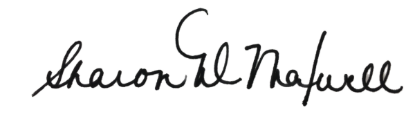 Sharon W. MaxwellVice President for Finance